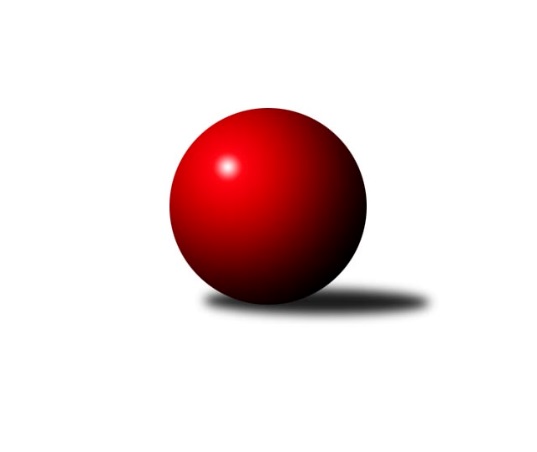 Č.2Ročník 2019/2020	6.10.2019Nejlepšího výkonu v tomto kole: 1269 dosáhlo družstvo: TJ Lokomotiva České Velenice AJihočeský KP DOROST 2019/2020Výsledky 2. kolaSouhrnný přehled výsledků:Kuželky Borovany 	- TJ Spartak Trhové Sviny 	2:0	1047:1041		6.10.TJ Dynamo České Budějovice 	- TJ Sokol Nové Hrady 	0:2	973:1103		6.10.TJ Jiskra Nová Bystřice	- TJ Lokomotiva České Velenice B	2:0	1051:1042		6.10.TJ Lokomotiva České Velenice A	- KK Lokomotiva Tábor	2:0	1269:1245		6.10.Tabulka družstev:	1.	Kuželky Borovany	2	2	0	0	4 : 0 	 	 1152	4	2.	TJ Lokomotiva České Velenice A	2	1	0	1	2 : 2 	 	 1215	2	3.	KK Lokomotiva Tábor	2	1	0	1	2 : 2 	 	 1193	2	4.	TJ Sokol Nové Hrady	2	1	0	1	2 : 2 	 	 1102	2	5.	TJ Dynamo České Budějovice	2	1	0	1	2 : 2 	 	 1100	2	6.	TJ Spartak Trhové Sviny	2	1	0	1	2 : 2 	 	 1095	2	7.	TJ Jiskra Nová Bystřice	2	1	0	1	2 : 2 	 	 1044	2	8.	TJ Lokomotiva České Velenice B	2	0	0	2	0 : 4 	 	 1079	0Podrobné výsledky kola:	 Kuželky Borovany 	1047	2:0	1041	TJ Spartak Trhové Sviny 	Karel Beleš	 	 156 	 143 		299 	  	 349 	 	170 	 179		Nikola Kroupová	Petra Aldorfová	 	 157 	 184 		341 	  	 353 	 	176 	 177		Martin Klíma	Vojtěch Frdlík	 	 204 	 203 		407 	  	 339 	 	157 	 182		Nela Koptovározhodčí: Jiří MalovanýNejlepší výkon utkání: 407 - Vojtěch Frdlík	 TJ Dynamo České Budějovice 	973	0:2	1103	TJ Sokol Nové Hrady 	Vít Šebestík	 	 169 	 166 		335 	  	 373 	 	195 	 178		Adam Hanousek	Šimon Šebestík	 	 152 	 150 		302 	  	 379 	 	175 	 204		Tomáš Balko	Ondřej Sysel	 	 155 	 178 		333 	  	 351 	 	150 	 201		Jan Koriták	Jan Hess *1	 	 138 	 167 		305 	  	 312 	 	143 	 169		Pavel Fritzrozhodčí: František Šlapákstřídání: *1 od 1. hodu Rostislav SolkanNejlepší výkon utkání: 379 - Tomáš Balko	 TJ Jiskra Nová Bystřice	1051	2:0	1042	TJ Lokomotiva České Velenice B	Adam Oktábec	 	 172 	 186 		358 	  	 375 	 	195 	 180		Leona Havlová	Karolína Marková	 	 182 	 163 		345 	  	 341 	 	176 	 165		Karolína Šedivá	Jan Mol	 	 186 	 162 		348 	  	 326 	 	169 	 157		Eliška Rysová	Matěj Budoš	 	 162 	 183 		345 	  	 231 	 	120 	 111		Victorie Beníschkovározhodčí: Martin PýchaNejlepší výkon utkání: 375 - Leona Havlová	 TJ Lokomotiva České Velenice A	1269	2:0	1245	KK Lokomotiva Tábor	Daniela Matoušková	 	 184 	 222 		406 	  	 468 	 	261 	 207		Marie Myslivcová	Zuzka Tranová	 	 208 	 217 		425 	  	 402 	 	193 	 209		Vojtěch Polák	David Koželuh	 	 208 	 230 		438 	  	 375 	 	182 	 193		Martin Hozmanrozhodčí: Nejlepší výkon utkání: 468 - Marie MyslivcováPořadí jednotlivců:	jméno hráče	družstvo	celkem	plné	dorážka	chyby	poměr kuž.	Maximum	1.	Marie Myslivcová 	KK Lokomotiva Tábor	451.50	297.0	154.5	8.5	2/2	(468)	2.	Vojtěch Frdlík 	Kuželky Borovany 	442.50	303.0	139.5	10.0	2/2	(478)	3.	David Koželuh 	TJ Lokomotiva České Velenice A	431.50	308.5	123.0	10.0	1/1	(438)	4.	Zuzka Tranová 	TJ Lokomotiva České Velenice A	417.50	287.0	130.5	9.0	1/1	(425)	5.	Leona Havlová 	TJ Lokomotiva České Velenice B	399.00	277.0	122.0	13.0	2/2	(423)	6.	Nikola Kroupová 	TJ Spartak Trhové Sviny 	389.50	272.5	117.0	12.0	2/2	(430)	7.	Petra Aldorfová 	Kuželky Borovany 	377.00	280.5	96.5	14.5	2/2	(413)	8.	Adam Hanousek 	TJ Sokol Nové Hrady 	376.50	262.5	114.0	12.0	2/2	(380)	9.	Ondřej Sysel 	TJ Dynamo České Budějovice 	374.50	275.0	99.5	14.5	2/2	(416)	10.	Daniela Matoušková 	TJ Lokomotiva České Velenice A	365.50	267.0	98.5	21.5	1/1	(406)	11.	Karolína Marková 	TJ Jiskra Nová Bystřice	364.50	265.0	99.5	15.5	2/2	(384)	12.	Jan Koriták 	TJ Sokol Nové Hrady 	363.50	259.5	104.0	11.5	2/2	(376)	13.	Tomáš Balko 	TJ Sokol Nové Hrady 	362.00	259.0	103.0	13.5	2/2	(379)	14.	Martin Klíma 	TJ Spartak Trhové Sviny 	358.50	251.0	107.5	11.5	2/2	(364)	15.	Nela Koptová 	TJ Spartak Trhové Sviny 	346.50	242.5	104.0	16.0	2/2	(354)	16.	Eliška Rysová 	TJ Lokomotiva České Velenice B	344.50	240.5	104.0	19.0	2/2	(363)	17.	Adam Oktábec 	TJ Jiskra Nová Bystřice	343.00	257.0	86.0	16.0	2/2	(358)	18.	Karolína Šedivá 	TJ Lokomotiva České Velenice B	335.00	239.0	96.0	19.0	2/2	(341)	19.	Karel Beleš 	Kuželky Borovany 	332.50	256.0	76.5	18.0	2/2	(366)		Lukáš Chmel 	TJ Dynamo České Budějovice 	443.00	325.0	118.0	13.0	1/2	(443)		Vojtěch Polák 	KK Lokomotiva Tábor	402.00	271.0	131.0	15.0	1/2	(402)		Natálie Lojdová 	KK Lokomotiva Tábor	385.00	288.0	97.0	16.0	1/2	(385)		Martin Hozman 	KK Lokomotiva Tábor	375.00	261.0	114.0	12.0	1/2	(375)		Jan Hess 	TJ Dynamo České Budějovice 	368.00	274.0	94.0	15.0	1/2	(368)		Jan Mol 	TJ Jiskra Nová Bystřice	348.00	253.0	95.0	18.0	1/2	(348)		Matěj Budoš 	TJ Jiskra Nová Bystřice	345.00	266.0	79.0	18.0	1/2	(345)		Vít Šebestík 	TJ Dynamo České Budějovice 	335.00	238.0	97.0	13.0	1/2	(335)		Pavel Fritz 	TJ Sokol Nové Hrady 	312.00	226.0	86.0	17.0	1/2	(312)		Rostislav Solkan 	TJ Dynamo České Budějovice 	305.00	230.0	75.0	14.0	1/2	(305)		Šimon Šebestík 	TJ Dynamo České Budějovice 	302.00	222.0	80.0	18.0	1/2	(302)		Victorie Beníschková 	TJ Lokomotiva České Velenice B	231.00	183.0	48.0	31.0	1/2	(231)Sportovně technické informace:Starty náhradníků:registrační číslo	jméno a příjmení 	datum startu 	družstvo	číslo startu
Hráči dopsaní na soupisku:registrační číslo	jméno a příjmení 	datum startu 	družstvo	26157	Victorie Beníschková	06.10.2019	TJ Lokomotiva České Velenice B	25348	Rostislav Solkan	06.10.2019	TJ Dynamo České Budějovice 	Program dalšího kola:3. kolo13.10.2019	ne	10:00	TJ Sokol Nové Hrady  - Kuželky Borovany 	13.10.2019	ne	11:00	TJ Spartak Trhové Sviny  - TJ Jiskra Nová Bystřice	13.10.2019	ne	11:45	KK Lokomotiva Tábor - TJ Dynamo České Budějovice 	13.10.2019	ne	13:00	TJ Lokomotiva České Velenice B - TJ Lokomotiva České Velenice A	Nejlepší šestka kola - absolutněNejlepší šestka kola - absolutněNejlepší šestka kola - absolutněNejlepší šestka kola - absolutněNejlepší šestka kola - dle průměru kuželenNejlepší šestka kola - dle průměru kuželenNejlepší šestka kola - dle průměru kuželenNejlepší šestka kola - dle průměru kuželenNejlepší šestka kola - dle průměru kuželenPočetJménoNázev týmuVýkonPočetJménoNázev týmuPrůměr (%)Výkon2xMarie MyslivcováTábor4682xMarie MyslivcováTábor118.934682xDavid KoželuhČ. Velenice4382xVojtěch FrdlíkBorovany 115.544071xZuzka TranováČ. Velenice4252xDavid KoželuhČ. Velenice111.34382xVojtěch FrdlíkBorovany 4071xTomáš BalkoNové Hrady A108.363791xDaniela MatouškováČ. Velenice4061xZuzka TranováČ. Velenice1084251xVojtěch PolákTábor4021xAdam HanousekNové Hrady A106.65373